INTITULE DU POSTE :…………………………………Filière/Catégorie/Grade (s) :Temps de travail : Horaires de travail :Lieu d’affectation : Service de rattachement :Particularités (mise à disposition individuelle, de service, service commun…) :SUPERIEUR HIERARCHIQUE DIRECT Nom / Prénom : Qualité :AGENTS ENCADRES       Oui					Non	 Si oui, nombre d’agents :  Indiquer les services, les agents de la collectivité ou les interlocuteurs externes avec lesquels l’agent peut être en relation dans son espace professionnel.RELATIONS INTERNES : Ex : avec les élus, les services▪ ………………………………………………….                    ▪ ………………………………………………….▪ ……………………………………………………                  ▪ ………………………………………………….▪ ………………………………………………….                    ▪ ………………………………………………….RELATIONS EXTERNES : Ex : préfecture, trésorerie, services du département▪ ………………………………………………….                    ▪ ………………………………………………….▪ ………………………………………………….                    ▪ ………………………………………………….▪ ………………………………………………….                    ▪ ………………………………………………….……………………………………………………………………………………………………………………………………………………………..……………………………………………………………………………………………………………………………………………………………RESUME DE LA MISSION : (ex : Au sein du service ressources humaines, l’agent est chargé de la paie, de la saisie des éléments fixes et variables, au mandatement)……………………………………………………………………………………………………………………………………………………………………………………………………………………………………………………………………………………………………………………………………………………………………………………………………………………………………………………………………………………….MISSIONS PRINCIPALES :Les missions principales expriment le sens du poste et correspond à ses différentes finalités. Elles permettent de répondre à la question : pourquoi ce poste ?▪ ………………………………………………………………………………………………………………………………………………………….			○………………………………………………………………			○………………………………………………………………			○………………………………………………………………▪ ………………………………………………………………………………………………………………………………………………………….			○………………………………………………………………			○………………………………………………………………▪ ………………………………………………………………………………………………………………………………………………………….▪ ………………………………………………………………………………………………………………………………………………………….(ex :    ▪ Gestion de la paie :		○ Saisit les éléments et les variables de paie,		○ Prépare, suit le calcul et contrôle la paie		○ Effectue le mandatement et les déclarations de cotisations)MISSIONS SPECIFIQUES / TEMPORAIRES ▪ ………………………………………………………………………………………………………………………………………………………….▪ ………………………………………………………………………………………………………………………………………………………….▪ ………………………………………………………………………………………………………………………………………………………….* Et toute mission en lien avec le cadre d’emploi Il s’agit de lister les contraintes, les difficultés liées au poste. Lister toutes les conditions et contraintes spécifiques liées au poste de travail. Ex : Horaires fractionnés avec une amplitude variable en fonction des événements ; manutention, gestes répétitifs et postures contraignantes ; travail isolé ; déplacements professionnels...▪ ………………………………………………………………………………………………………………………………………………………….▪ ………………………………………………………………………………………………………………………………………………………….▪ ………………………………………………………………………………………………………………………………………………………….▪ ………………………………………………………………………………………………………………………………………………………….Indiquer les moyens humains, techniques, financiers dont dispose l’agent pour réaliser ses missions. Ex : vêtements professionnels adaptés et équipements de protection individuelle, matériel pour l’entretien des espaces verts/bâtiments/voirie ; produits d’entretien, détergents, produits phytosanitaires ; matériel bureautique et logistique ; logiciels spécifiques, véhicule de service/engins de conduites………………………………………………………………………………………………………………………………………………………………………………………………………………………………………………………………………………………………………………………………………………………………………………………………………………………………………………………………………………………….SAVOIRS : 
Ensemble des connaissances théoriques ou qualifications requises. Ex : connaissance du statut de la FPT, connaissance des techniques horticoles et paysagères…▪       ▪  SAVOIR FAIRE : 
Maitrise de la mise en œuvre de techniques, méthodes et outils de travail. Ex : maîtrise des outils informatique, capacités rédactionnelles, maîtrise de la tonte…▪       ▪  SAVOIR ÊTRE : 
Ensemble des aspects comportementaux et relationnels spécifiques au poste. Ex : sens de l’organisation, esprit d’équipe, méthode et rigueur, autonomie, discrétion, sens de la communication…       ▪                                                                                            ▪▪                                                                                            ▪ DIPLÔMES REQUIS :  ▪                                                                                            ▪▪                                                                                            ▪ Nom de l’agent :Date d’embauche :Statut :    □ Stagiaire   □ Titulaire     □ Contractuel (article : ……………………………………………..)Grade : ANNEXE HYGIENE SECURITE (pour les postes concernés)EQUIPEMENTS DE PROTECTION INDIVIDUELLE (EPI)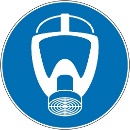 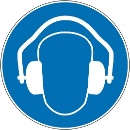 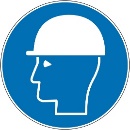 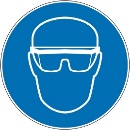 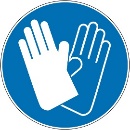 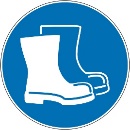  Chaussures                    Gants                           Lunettes                Casque                   Protections               Masque                   de sécurité                                                                                                              Charlotte                    auditives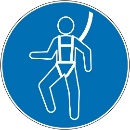 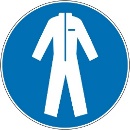  Combinaison                  Harnais	            Autres équipements de protections spécifiques à l’activité – cf. fiches de données sécurité	Habilitation électrique			Equipement de travail 			Produits d’entretien			CACES (lesquels) : 	Signalisation routière	  		PSC1 ou SST 				HACCP 	Autres (préciser) :……………………………………………………………………………………………………………………………………………………………………………………………………………………………………………………………………………………………………………………………………………………………………………………………………………………………………………………………………………………….……………………………………………………………………………………………………………………………………………………………..……………………………………………………………………………………………………………………………………………………………Date et signature de l’agentDate et signature du responsable hiérarchiqueDate et signature de l’autorité territorialeDate et signature de l’agentDate et signature du responsable hiérarchiqueDate et signature de l’autorité territoriale